KONKURS PIOSENKI ANGIELSKIEJW połowie lutego odbył się w naszej szkole Konkurs Piosenki Angielskiej, w którym uczestniczki zaprezentowały wybrane przez siebie piosenki w języku angielskim. Nagrody w konkursie zostały ufundowane przez wydawnictwa językowe Pearson, Oxford i Macmillan. NAGRODZENI:I MIEJSCE: Kornelia Świątkowska, klasa 5Kornelia Świątkowska będzie reprezentować szkołę w Powiatowym Konkursie Piosenki Angielskiej w PSP 3 w Brzesku.  Good Luck!Nagrana piosenka Naszej Wokalistki w załącznikach!II MIEJSCE: Zuzanna Nizioł, klasa 4Nagrana piosenka Naszej Wokalistki w załącznikach!III MIEJSCE: Maciej Grzyb  klasa 5, Milena Rożek klasa 6Wszystkim uczestniczkom życzymy, aby w dalszym ciągu ćwiczyły swoje umiejętności językowo  - wokalne. Może pewnego dnia czeka na nich udział w programie  Voice of Poland lub innym Talent Show!Najlepszą formą uczenia się języków obcych jest nauka poprzez PIOSENKI i MUZYKĘCO TO JEST LyricsTraining?Angielski - nauka przez słuchanie muzyki: lyrics traininghttp://stronydoangielskiego.blogspot.com/2014/04/angielski-nauka-przez-suchanie-muzyki.html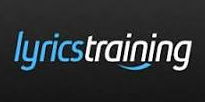 https://lyricstraining.com/app?nr=1&~channel=web&~feature=redirect&~campaign=none&ref=https%3A%2F%2Flyricstraining.com%2FOpiekunowe Konkursu:Kornelia Jakubowska – ŻółtyMaria Mila